Муниципальное образование «Смидовичский муниципальный район»Еврейской автономной областиСОБРАНИЕ ДЕПУТАТОВРЕШЕНИЕ21.12.2017                                                                                                        № 104пос. СмидовичО внесении изменений в  Правила землепользования и застройки Приамурского городского поселения Смидовичского муниципального района Еврейской автономной области, утвержденные решением Собрания депутатов от  27.07.2017  №62В соответствии со статьей 33  Градостроительного кодекса Российской Федерации Собрание депутатовРЕШИЛО:1.Внести в Правила землепользования и застройки Приамурского городского поселения Смидовичского муниципального района Еврейской автономной области, утвержденные решением Собрания депутатов от  27.07.2017  №62, следующие изменения:1.1. В схеме-карте градостроительного зонирования (графический объект) раздела 11  «Карта градостроительного зонирования» Правил землепользования и застройки Приамурского городского поселения:-  Зону Р-2 «Зона парков, бульваров, набережных и объектов отдыха, спорта, туризма и развлечений» заменить на зону Ж-1А «Зона индивидуальной усадебной жилой застройки» в районе ул. Озерной и                   ул. Звездной;- Зону Ц-1 «Зона многофункциональной общественно – деловой застройки центра обслуживания и коммерческой активности местного населения» заменить на зону П-1 «Зона предприятий III- IV класса вредности» в северо-западной части ул. Промышленной.1.2. Таблицу пункта «1.1. Ц-1. Зона многофункциональной общественно – деловой застройки центра обслуживания и коммерческой активности местного населения» раздела 13 дополнить следующей строкой:1.3. Таблицу пункта «6.1. П-1. Зона предприятий III- IV класса вредности» раздела 13 дополнить следующей строкой:2. Настоящее решение опубликовать в газете «Районный вестник» и разместить  на официальном сайте Смидовичского муниципального района.	3. Настоящее решение вступает в силу после дня его официального опубликования.Глава муниципального района                                                       А.П.ТлустенкоМО «Приамурское городское поселение»Зонирование п.Приамурский2017 г.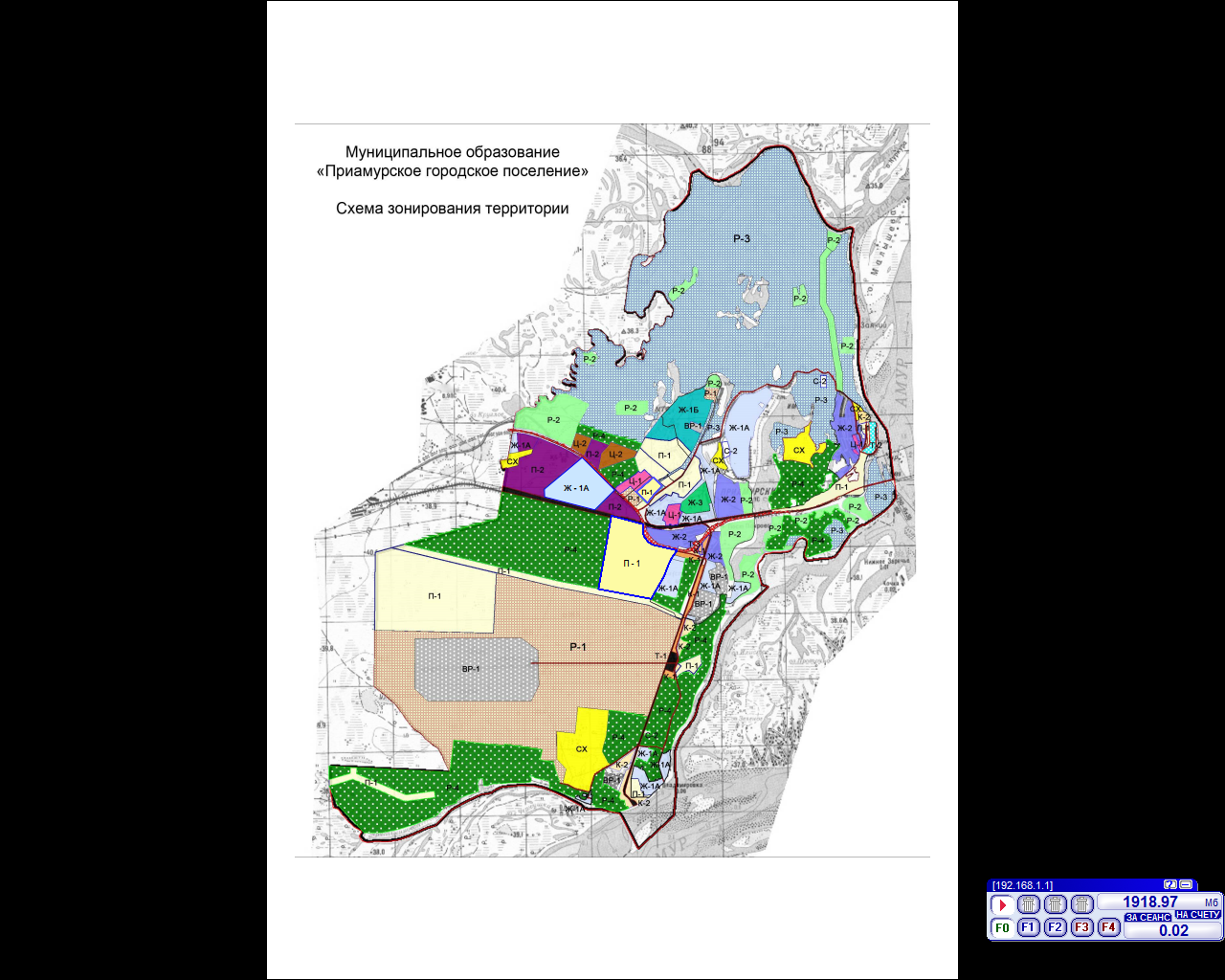 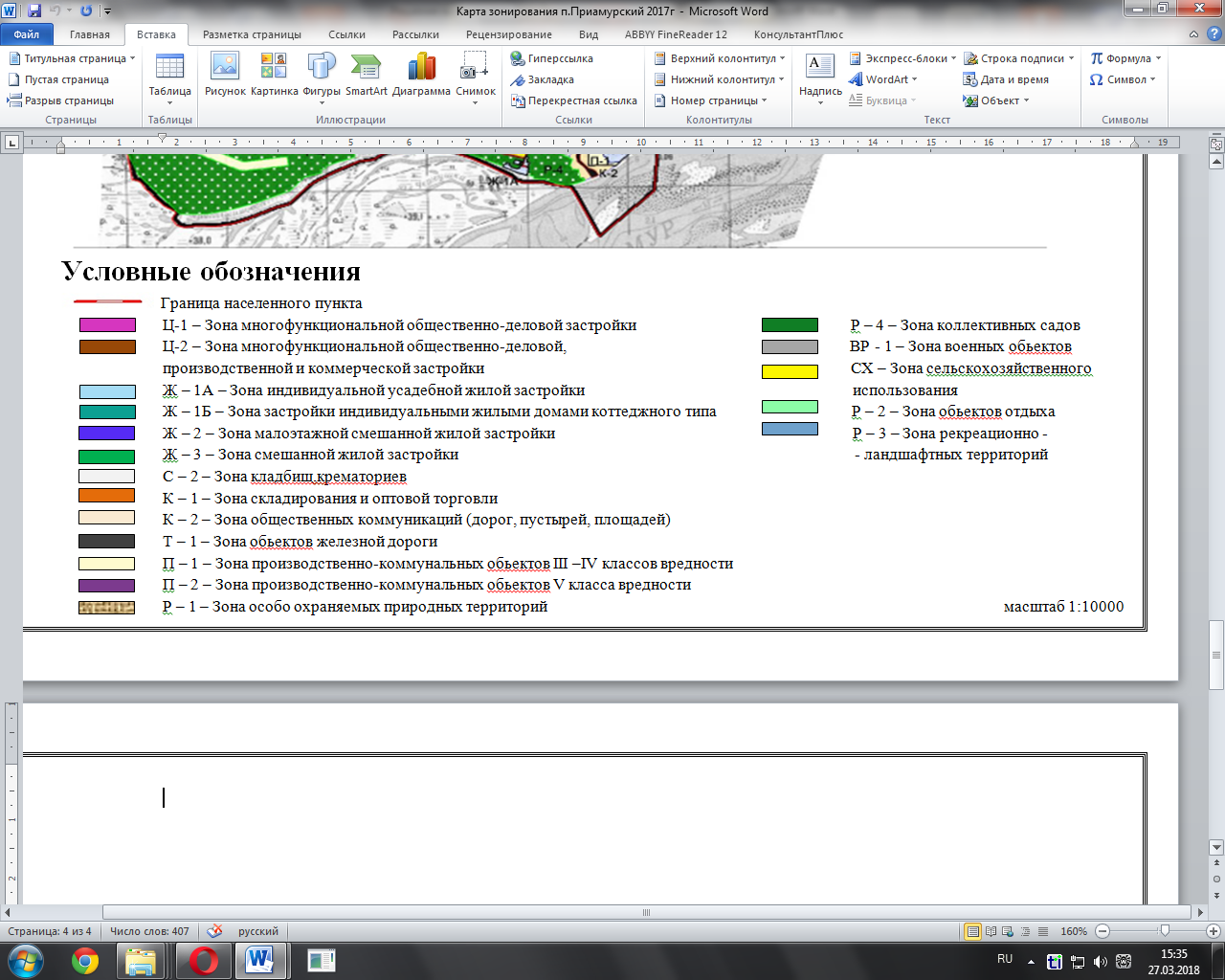 КлассификаторОсновныеВспомогательныеУсловныеДля индивидуального жилищного строительства 2.1Размещение индивидуального жилого дома (дом, пригодный для постоянного проживания, высотой не выше трех надземных этажей)Выращивание плодовых, ягодных, овощных, бахчевых или иных декоративных или сельскохозяйственных культур;размещение индивидуальных гаражей и подсобных сооруженийКлассификаторОсновныеВспомогательныеУсловныеОбъекты придорожного сервиса 4.9.1Размещение автозаправочных станций (бензиновых, газовых);размещение магазинов сопутствующей торговли, зданий для организации общественного питания в качестве объектов придорожного сервиса;предоставление гостиничных услуг в качестве придорожного сервиса;размещение автомобильных моек и прачечных для автомобильных принадлежностей, мастерских, предназначенных для ремонта и обслуживания автомобилей и прочих объектов придорожного сервиса